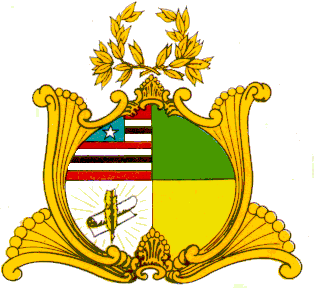 ASSEMBLEIA LEGISLATIVA DO ESTADO DO MARANHÃOGABINETE DO DEPUTADO DR. YGLÉSIOREQUERIMENTO Nº _______/2021Senhor Presidente,Nos termos do que dispõe o art. 182, §4º do Regimento Interno da Assembleia Legislativa do Maranhão, requeiro à Mesa que seja submetido à apreciação do Plenário o Parecer nº 779/2020, publicado no Diário da Assembleia nº 197 de 16/12/2020, da colenda Comissão de Constituição, Justiça e Cidadania, que opinou pela rejeição ao Projeto de Lei Ordinária nº 246/2020, de minha autoria. Plenário Deputado Nagib Haickel do Palácio Manoel Beckman, São Luís, 26 de janeiro de 2021DR. YGLÉSIODEPUTADO ESTADUAL